REFERENCE LETTER FORM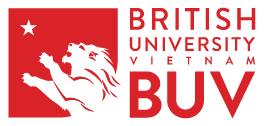 Applicant’s informationApplicant's first name:Applicant's surname:REFERRENCE’s informationPlease provide your contact details below as we may wish to contact you to verify the information you have provided.First name:Surname:Position:Company:Work email address:Telephone number including the country code:QuestionsHow long have you known the applicant and in what capacity?<Type here> What do you consider to be the applicant's main strengths?<Type here> What do you consider to be the applicant's main weaknesses?<Type here> What is your opinion of the applicant's suitability for an MBA programme?<Type here> Is there any other information which you feel is relevant?<Type here> REFERRENCE’s SIGNATURE